     Муниципальное казенное общеобразовательное учреждение           «Завьяловская основная общеобразовательная школа»                        (МКОУ «Завьяловская ООШ)ОТЧЕТ О РЕЗУЛЬТАТАХ САМООБСЛЕДОВАНИЯ муниципального казенного общеобразовательного учреждения «Завьяловская основная общеобразовательная школа» Талицкого городского округаза 2021 год1. Общие сведения об образовательной организацииМКОУ «Завьяловская ООШ» (далее – Школа) расположена в селе Завьяловское, Талицкого района. Большинство семей, обучающихся проживают в своих частных домах и в благоустроенных двухквартирных домах типовой застройки: 81 процент − рядом со Школой, 1 процентов − в близлежащей деревне Хомутинина (на расстоянии от 1 до 1,5 км).Основным видом деятельности Школы является реализация общеобразовательных программ дошкольного образования, начального общего, основного общего образования. Цель деятельности дошкольной группы – осуществление образовательной деятельности по реализации образовательных программ дошкольного образования.Предметом деятельности является формирование общей культуры, развитие физических, интеллектуальных, нравственных, эстетических и личностных качеств, формирование предпосылок учебной деятельности, сохранение и укрепление здоровья воспитанников.Режим работы дошкольной группыРабочая неделя – пятидневная, с понедельника по пятницу. Длительность пребывания детей в группах – 10 часов. Режим работы группы – с 8:00 до 18:00.Аналитическая частьI. Оценка образовательной деятельностиОбразовательная деятельность в Школе организуется в соответствии с Федеральным законом от 29.12.2012 № 273-ФЗ «Об образовании в Российской Федерации», ФГОС начального общего, основного общего образования, основными образовательными программами, локальными нормативными актами Школы.С 01.01.2021 года Школа функционирует в соответствии с требованиями СП 2.4.3648-20 «Санитарно-эпидемиологические требования к организациям воспитания и обучения, отдыха и оздоровления детей и молодежи», а с 01.03.2021 — дополнительно с требованиями СанПиН 1.2.3685-21 «Гигиенические нормативы и требования к обеспечению безопасности и (или) безвредности для человека факторов среды обитания». В связи с новыми санитарными требованиями Школа усилила контроль за уроками физкультуры. Учитель физкультуры организует процесс физического воспитания и мероприятия по физкультуре в зависимости от пола, возраста и состояния здоровья. Школа ведет работу по формированию здорового образа жизни и реализации технологий сбережения здоровья. Все учителя проводят совместно с обучающимися физкультминутки во время занятий, гимнастику для глаз, обеспечивается контроль за осанкой, в том числе во время письма, рисования и использования электронных средств обучения.Учебный план 1–4-х классов ориентирован на 4-летний нормативный срок освоения основной образовательной программы начального общего образования (реализация ФГОС НОО), 5–9-х классов — на 5-летний нормативный срок освоения основной образовательной программы основного общего образования (реализация ФГОС ООО).В 2021 году в результате введения ограничительных мер в связи с распространением коронавирусной инфекции часть образовательных программ в 2020/2021 и в 2021/2022 учебных годах пришлось реализовывать с применением электронного обучения и дистанционных образовательных технологий. Для этого использовались федеральные и региональные информационные ресурсы, в частности, платформа «Онлайн-образование» (Моя школа в online, облачные сервисы Яндекс, Mail, Google, YouTube) , Российская электронная школа. В 2021 году в дошкольной группе для освоения основной образовательной программы дошкольного образования в условиях самоизоляции было предусмотрено проведение занятий в двух форматах — онлайн и предоставление записи занятий на имеющихся ресурсах (облачные сервисы Яндекс, Mail, Google, YouTube)Результаты педагогического анализа, проведенного по итогам освоения образовательных программ в дистанционном режиме, свидетельствуют о снижении результативности образовательной деятельности в начальной и основной школе. Причину данной ситуации видим в следующем:недостаточное обеспечение обучающихся техническими средствами обучения – компьютерами, ноутбуками и др., высокоскоростным интернетом;недостаточное внимание родителей (законных представителей) обучающихся при организации домашней обстановки, способствующей успешному освоению образовательных программ;не успешность работников Школы в установлении полноценного взаимодействия с родителями, проведении достаточных разъяснений о включенности в дистанционные занятия и значимости их для обучающихся.Исходя из сложившейся ситуации, в плане работы Школы на 2022 год необходимо предусмотреть мероприятия, минимизирующие выявленные дефициты, включить мероприятия в план ВСОКО.С 2020 года на сайте ОО был создан отдельный раздел, посвященный работе школы в новых особых условиях. Частью этого раздела стал перечень документов, регламентирующих функционирование ОО в условиях коронавирусной инфекции. 2. Воспитательная работаХарактеристика системы воспитательной работы в школе.С 01.09.2021 Школа реализует рабочую программу воспитания и календарный план воспитательной работы, которые являются частью основных образовательных программ начального, основного и среднего общего образования. В рамках воспитательной работы Школа:1) реализует воспитательные возможности педагогов, поддерживает традиции коллективного планирования, организации, проведения и анализа воспитательных мероприятий;
2) реализует потенциал классного руководства в воспитании школьников, поддерживает активное участие классных сообществ в жизни Школы;
3) вовлекает школьников в кружки, секции, работающие по школьным программам внеурочной деятельности, реализовывать их воспитательные возможности;
4) использует в воспитании детей возможности школьного урока, поддерживает использование на уроках интерактивных форм занятий с учащимися;
5)  организует для школьников воспитательный потенциал экскурсий, походов;
8) организует профориентационную работу со школьниками;
9) организует работу с семьями школьников, их родителями или законными представителями, направленную на совместное решение проблем личностного развития детей.За 4 месяца реализации программы воспитания родители и ученики выражают удовлетворенность воспитательным процессом в Школе, что отразилось на результатах анкетирования, проведенного 20.12.2021. Вместе с тем, родители высказали пожелания по введению мероприятий в календарный план воспитательной работы Школы, например, проводить осенние спортивные мероприятия в рамках подготовки к физкультурному комплексу ГТО. Предложения родителей будут рассмотрены и при наличии возможностей Школы включены в календарный план воспитательной работы Школы на 2022/23 учебный год.Школа проводила систематическую работа с родителями по разъяснению уголовной и административной ответственности за преступления и правонарушения, связанные с незаконным оборотом наркотиков, незаконным потреблением наркотиков и других ПАВ, не выполнением родителями своих обязанностей по воспитанию детей.В соответствии с планами воспитательной работы для учеников и родителей были организованы:участие в конкурсе социальных плакатов «Я против ПАВ»;классные часы и беседы на антинаркотические темы с использованием ИКТ-технологий;книжная выставка «Я выбираю жизнь» в школьной библиотеке;онлайн-лекции с участием сотрудников МВД. Дошкольная группа.С 01.09.2021 дошкольная группа реализует рабочую программу воспитания и календарный план воспитательной работы, которые являются частью основной образовательной программы дошкольного образования.За 4 месяца реализации программы воспитания родители выражают удовлетворенность воспитательным процессом, что отразилось на результатах анкетирования, проведенного 20.12.2021. Вместе с тем, родители высказали пожелания по введению мероприятий в календарный план воспитательной работы, например — проводить осенние и зимние спортивные мероприятия на открытом воздухе совместно с родителями. Предложения родителей будут рассмотрены и при наличии возможностей дошкольной группы включены в календарный план воспитательной работы школы на второе полугодие 2022 года.Чтобы выбрать стратегию воспитательной работы, в 2021 году проводился анализ состава семей воспитанников.Характеристика семей по составуХарактеристика семей по количеству детейВоспитательная работа строится с учетом индивидуальных особенностей детей, с использованием разнообразных форм и методов, в тесной взаимосвязи воспитателей и родителей. 3. Дополнительное образованиеОбразовательное учреждение не имеет лицензию на ведение дополнительного образования.II. Система управления организациейУправление осуществляется на принципах единоначалия и самоуправления.Органы управления, действующие в ШколеДля осуществления учебно-методической работы в Школе создано предметно - методическое объединение.Совет обучающихся и Совет родителей не являются органом управления, но действуют, чтобы учитывать мнение учащихся и родителей.По итогам 2021 года система управления Школой оценивается как эффективная, позволяющая учесть мнение работников и всех участников образовательных отношений. В следующем году изменение системы управления не планируется.В 2021 году систему управления внесли организационные изменения в связи с дистанционной работой и обучением. В перечень обязанностей заместителя директора по УВР добавили организацию контроля за созданием условий и качеством дистанционного обучения. Определили способы, чтобы оповещать учителей и собирать данные, которые затем обрабатывали и хранили на сервере Школы.III. Оценка содержания и качества подготовки обучающихся.
Статистика показателей за 2019 - 2021 годыУчащихся, оставленных на повторное обучение нет.Учащихся не получивших аттестаты об основном общем образовании нет.Приведенная статистика показывает, что наблюдается рост количества обучающихся Школы.Обучающихся с ОВЗ – 5 (умственная отсталость – интеллектуальные нарушения) – 6,7,8,9 классы, с инвалидностью – 1 в 6 классе (осваивает основную общеобразовательную программу).В 2021 году Школа продолжает успешно реализовывать рабочие программы «Второй иностранный язык: «немецкий», «Родной язык: русский», «Литературное чтение на родном (русским) языке, «Родная литература: русская», которые внесли в основные образовательные программы начального и основного общего образования в 2018 году. Профильного и углубленного обучения в Школе нет. Краткий анализ динамики результатов успеваемости и качества знанийРезультаты освоения учащимися программ начального общего образования по показателю «успеваемость» в 2021 годуЕсли сравнить результаты освоения обучающимися программ начального общего образования по показателю «успеваемость» в 2021 году с результатами освоения учащимися программ начального общего образования по показателю «успеваемость» в 2020 году, то можно отметить, что процент учащихся, окончивших на «4» и «5», вырос на 1,6 процента (в 2020 был 48,4%), процент учащихся, окончивших на «5» составляет 0 % уже 6 лет.Результаты освоения учащимися программ основного общего образования по показателю «успеваемость» в 2021 годуЕсли сравнить результаты освоения обучающимися программ основного общего образования по показателю «успеваемость» в 2021 году с результатами освоения учащимися программ основного общего образования по показателю «успеваемость» в 2020 году, то можно отметить, что процент учащихся, окончивших на «4» и «5», вырос на 3 процента (в 2020 был 39 %), процент учащихся, окончивших на «5» стабильно 0% уже 10 лет. В 2021 году учащиеся 9-го класса (6 учащихся) успешно сдали итоговое собеседование по русскому языку в качестве допуска к государственной итоговой аттестации. По итогам испытания все получили «зачет» за итоговое собеседование.Результаты сдачи ОГЭ в 2021 годуВ 2021 году обучающиеся 4-8-х классов участвовали в проведении всероссийских проверочных работ. Анализ результатов показал положительную динамику по сравнению с результатами 2020 года: 92 % учеников справились с заданиями, которые вызвали затруднения на осенних ВПР 2020 года. Ученики в целом справились с предложенными работами, но продемонстрировали низкий уровень достижения учебных результатов. Анализ результатов по отдельным заданиям показал необходимость дополнительной работы. Руководителю школьного методического объединения было рекомендовано:спланировать коррекционную работу, чтобы устранить пробелы;организовать повторение по темам, проблемным для класса в целом;провести индивидуальные тренировочные упражнения по разделам учебного курса, которые вызвали наибольшие затруднения;организовать на уроках работу с текстовой информацией, что должно сформировать коммуникативную компетентность школьника: погружаясь в текст, грамотно его интерпретировать, выделять разные виды информации и использовать ее в своей работе;совершенствовать навыки работы учеников со справочной литературой.Повторная диагностика в виде контрольной работы по типу ВПР показала положительную динамику: 70% учеников справились с заданиями, которые вызвали затруднения на осенних ВПР.IV. Оценка организации учебного процессаСоциальный паспорт МКОУ «Завьяловская ООШ» на 1 сентября 2021 года.1.Общая численность учащихся - 42 человек.2. Количество многодетных семей –9 семей, (17 детей)3. Количество детей из малообеспеченных семей – 74.  Опекаемых детей – нет5. Дети инвалиды – 16. Дети ОВЗ – 5 (умственная отсталость).Диаграмма по удовлетворенности родителей дистанционным обучением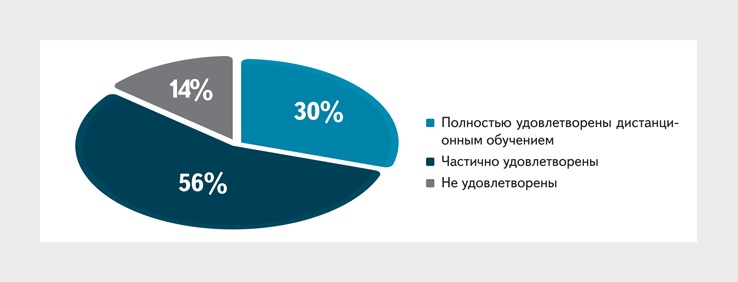 В соответствии с СП 3.1/2.43598-20 и методическими рекомендациями по организации начала работы образовательных организаций Талицкого городского округа в 2021/22 учебном году Школа:уведомила управление Роспотребнадзора по городу Талица о дате начала образовательного процесса;разработала графики прихода обучающихся, начала/окончания занятий, приема пищи в столовой с таким учетом, чтобы развести потоки и минимизировать контакты учеников;закрепила кабинеты за классами;составила и утвердила графики уборки, проветривания кабинетов и рекреаций;разместила на сайте школы необходимую информацию об антикоронавирусных мерах, дополнительно направили ссылки по официальным родительским группам в WhatsApp;использует при осуществлении образовательного процесса бесконтактные термометры, рециркуляторы передвижные и настенные для каждого кабинета, средства и устройства для антисептической обработки рук, маски медицинские, перчатки.В МКОУ «Завьяловская ООШ» образовательная деятельность осуществляется на основе программы развития, образовательных программ, разработанных по уровням образования на основе стандартов. Образовательные программы МКОУ «Завьяловская ООШ»:1. Образовательная программа дошкольного образования;2. Основная образовательная программа начального общего образования 3. Основная образовательная программа основного общего образования; 4. Адаптированная образовательная программа общего образования обучающихся с ОВЗ (умственная отсталость);Образовательная деятельность в Школе организуется в соответствии с
Федеральным законом от 29.12.2012 № 273-ФЗ «Об образовании Российской
Федерации», ФГОС начального общего, основного общего и среднего общего образования, СанПиН 2.4.2.2821-10 «Санитарно-эпидемиологические
требования к условиям и организации обучения в общеобразовательных
учреждениях», основными образовательными программами по уровням,
включая учебные планы, календарные учебные графики, расписания занятий.
Учебный план 1 – 4 классов ориентирован на 4-летний нормативный срок
освоения основной образовательной программы начального общего
образования (реализация ФГОС НОО).
Учебный план 5 – 9 классов ориентирован на 5-летний нормативный срок
освоения основной образовательной программы основного общего образования (реализация ФГОС ООО).Каждый учитель имеет Рабочую программу по учебному предмету.Школьный перечень учебников составляется в соответствии с утвержденными федеральными перечнями учебников, рекомендованных или допущенных к использованию в образовательном процессе, и утверждается приказом директора.       V. Оценка востребованности выпускников.
В 2021 году все выпускники 9 классов получили документы об основном общем образовании.
Сведения о продолжении обучения выпускников в 2021 годуВ 2021 году увеличилось число выпускников 9-го класса, которые продолжили обучение в средних общеобразовательных учреждениях.       VI. Оценка качества кадрового обеспечения.На период самообследования в Школе работают 10 педагогов, из них 5 – внутренних совместителя.  6 педагогов имеют высшее образование, остальные среднее профессиональное педагогическое образование.В 2021 году 3 педагогических работника прошли аттестацию на первую квалификационную категорию, в итоге все 10 педагогов образовательного учреждения имеют первую квалификационную категорию (100%)
Непрерывное совершенствование уровня профессионализма учителей
осуществляется через курсы повышения квалификации, помимо очного и
заочного обучения, педагоги повышают уровень своей квалификации и
дистанционно.В целях повышения качества образовательной деятельности в Школе проводится целенаправленная кадровая политика, основная цель которой — обеспечение оптимального баланса процессов обновления и сохранения численного и качественного состава кадров в его развитии, в соответствии потребностями Школы и требованиями действующего законодательства.Основные принципы кадровой политики направлены:на сохранение, укрепление и развитие кадрового потенциала;создание квалифицированного коллектива, способного работать в современных условиях;повышения уровня квалификации персонала.Оценивая кадровое обеспечение образовательной организации, являющееся одним из условий, которое определяет качество подготовки обучающихся, необходимо констатировать следующее:образовательная деятельность в Школе обеспечена квалифицированным профессиональным педагогическим составом;кадровый потенциал Школы динамично развивается на основе целенаправленной работы по повышению квалификации педагогов.В период дистанционного обучения все педагоги Школы успешно освоили онлайн-сервисы, применяли цифровые образовательные ресурсы.
70% педагогов прошли обучение по вопросам организации дистанционного обучения в объеме от 16 до 72 часов. 50% педагогов прошли повышение квалификации — освоили учебный курс «Основы компьютерной грамотности и использование ИКТ в решении профессиональных задач в условиях пандемии», онлайн-курс повышения квалификации «Современные образовательные информационные технологии (EdTech) в работе учителя» на сайте foxford.ru.Результаты анализа направлений и тематики дополнительных профессиональных программ (повышение квалификации), которые педагоги освоили за три последних года, показывают, что в основном эти программы – по профилю педагогической деятельности, реже – по актуальным направлениям развития системы образования. Практически отсутствуют данные об обучении педагогических и управленческих кадров по формированию и совершенствованию ИКТ-компетенций, повышению компьютерной грамотности. Исходя из этого, школа изменила план-график повышения квалификации, чтобы 100 процентов педагогических работников освоили электронное обучение.
Сведения о прохождении курсов повышения квалификации педагогическими
работниками в 2019 – 2021 годахVII. Оценка качества учебно-методического и библиотечно-информационного обеспечения.Общая характеристика:объем библиотечного фонда – 2868 единица;книгообеспеченность – 90 процентов;обращаемость – 78 единиц в год;объем учебного фонда – 1793 единица.Фонд библиотеки формируется за счет федерального, областного, местного бюджетов.Состав фонда и его использование       В школе имеется библиотека без читального зала и должности «библиотекарь». Выдача учебников, художественной литературы осуществляется классными руководителями.      Фонд библиотеки соответствует требованиям ФГОС, учебники фонда входят в федеральный перечень, утвержденный приказом Минпросвещения России от 20.05.2020 № 254.       По всем предметам учебного плана разработаны рабочие программы.
Рабочие программы рассмотрены на заседаниях педагогического совета и утверждены директором школы. Структура рабочих программ соответствует требованиям государственных образовательных стандартов начального общего, основного общего образования.
       Преподавание всех учебных предметов обеспечено учебно-методическими комплектами.      Оснащенность библиотеки учебными пособиями недостаточная. Отсутствует финансирование библиотеки на закупку периодических изданий и обновление фонда художественной литературы составляет 1% в год.
 VIII. Оценка материально-технической базы.
     Материально-техническое обеспечение Школы позволяет реализовывать образовательные программы. Учебные кабинеты оборудованы мебелью под рост учащихся, необходимым освещением, сантехническим оборудованием, шкафами.
     В школе имеется кабинет химии и биологии. В четырех кабинетах для 5-9- ых классах есть компьютер или ноутбук для педагога. Один из 2-х кабинетов начальной школы оборудован интерактивной доской, документ-камерой, ноутбуком педагога и 3-мя нетбуками. Комбинированная мастерская оснащена учебными станками и верстаками, в кабинете обслуживающего труда есть швейные машины. Спортивный зал оснащен необходимым спортивным оборудованием: маты, спортивный конь, козел, брусья, бревно, канат, волейбольная сетка, мячи, обручи и тд. Имеется оснащенная комната атлетической гимнастики. Нужно заменить и пополнить лыжную базу.
     Для организации питания имеется собственная столовая на 50 мест. Столовая оснащена необходимым оборудованием: мебель, электроплиты, холодильный шкаф, холодильники, водонагреватели, электросковарода. Горячим питанием охвачено 100 % учащихся, нареканий по качеству приготовления пищи нет.Дошкольная группа.В дошкольной группе сформирована материально-техническая база для реализации образовательных программ, жизнеобеспечения и развития детей, оборудованы помещения:групповая комната – 1;кабинет заведующего – 1;методический кабинет – 1;музыкальный зал и физкультурный зал – 1;пищеблок – 1;прачечная – 1.При создании предметно-развивающей среды воспитатели учитывают возрастные, индивидуальные особенности детей своей группы. Оборудованы групповые комнаты, включающие игровую, познавательную, обеденную зоны. Построены малые архитектурные формы и игровое оборудование на участке.Материально-техническое состояние дошкольной группы и территории соответствует действующим санитарно-эпидемиологическим требованиям к устройству, содержанию и организации режима работы в дошкольных организациях, правилам пожарной безопасности, требованиям охраны труда.Х. Оценка функционирования внутренней система оценки качества образования. В МКОУ «Завьяловская ООШ» внутренняя система оценки качества образования основывается на основе разработанных положений:Положение о внутренней системе оценки качества образования,Положение о внутреннем мониторинге качества образования,Положение о портфолио обучающихся, осваивающих основную образовательную программу начального общего образования МКОУ «Завьяловская ООШ»,Положение о портфолио обучающихся, осваивающих основную образовательную программу основного общего образования МКОУ «Завьяловская ООШ»,Положение о формах, периодичности, порядке текущего контроля успеваемости и промежуточной аттестации обучающихся,Положение о рабочей программе педагога.  В 2020 году систему управления в школе перестроили из-за использования форм дистанционного и электронного обучения, удаленной работы сотрудников. Спектр обязанностей заместителей директора расширили и закрепили это в плане ВШК – в разделах по организации контроля за созданием условий и качеством дистанционного обучения.     Систему управления адаптировали под дистанционное выполнение педагогами трудовых функций – определили способы, чтобы оповещать учителей и собирать данные, которые затем автоматически обрабатывали.С целью снижения напряженности среди родителей по вопросу дистанта в 2020 году на сайте ОО был организован специальный раздел, обеспечена работа горячей телефонной линии по сбору информации о проблемах в организации и по вопросам качества дистанционного обучения. Была предложена анкета «Удовлетворенность качеством дистанционного обучения в школе».Участниками образовательных отношений являются воспитанники, обучающиеся, их родители (законные представители), педагоги школы. Информированность о качестве образования осуществляется через разные формы взаимодействия: Общешкольные мероприятия;Адресные беседы и консультации;Анкетирования;Проведение собраний, консультаций в нетрадиционной форме;Педагогический совет;Педагогическая мастерская;Интернет-ресурсы.В школе составлен график внутреннего контроля системы оценки качества образования. Тематический контроль осуществлялся по плану работа образовательного учреждения по годовым задачам. По итогам оценки качества образования в 2020 году выявлено, что уровень метапредметных результатов соответствует среднему уровню, сформированность личностных результатов высокая.По результатам анкетирования 2020 года выявлено, что количество родителей, которые удовлетворены качеством образования в школе, – 68 процентов, количество обучающихся, удовлетворенных образовательным процессом, – 78 процентов.Дошкольная группаВ Детском саду утверждено положение о внутренней системе оценки качества образования от 19.05.2019. Мониторинг качества образовательной деятельности в 2020 году показал хорошую работу педагогического коллектива по всем показателям.Состояние здоровья и физического развития воспитанников удовлетворительное. 80 процентов детей успешно освоили образовательную программу дошкольного образования в своей возрастной категории. Воспитанники, идущие в 1класс показали хорошие показатели готовности к школьному обучению. В период с 15.10.2020 по 19.10.2020 проводилось анкетирование 10 родителей, получены следующие результаты:доля получателей услуг, положительно оценивающих доброжелательность и вежливость работников организации, – 90 процентов;доля получателей услуг, удовлетворенных компетентностью работников организации, – 70 процентов;доля получателей услуг, удовлетворенных материально-техническим обеспечением организации, – 60 процентов;доля получателей услуг, удовлетворенных качеством предоставляемых образовательных услуг, – 80 процентов;доля получателей услуг, которые готовы рекомендовать организацию родственникам и знакомым, – 90 процентов.Анкетирование родителей показало хорошую степень удовлетворенности качеством предоставляемых услуг.                                  Показатели деятельности в 2021 году
           МКОУ «Завьяловская ООШ», подлежащей самообследованию
(утв. приказом Министерства образования и науки РФ от 10 декабря 2013 г. N 1324) (начальное общее, основное общее)
Данные приведены по состоянию на 29 декабря 2021 года                                Показатели деятельности в 2021 году
             МКОУ «Завьяловская ООШ», подлежащей самообследованию
        (утв. приказом Министерства образования и науки РФ от 10 декабря      2013 г. N 1324) (дошкольное образование)
Данные приведены по состоянию на 29 декабря 2021 годаРезультаты анализа показателей деятельности организацииРассмотренона заседании педагогического советапротокол от 8.04.2022 г. № 3УтвержденоДиректор школы_________О.Ю.ХомутининаПриказ № 21 от 12 апреля 2022г.Наименование образовательной организацииМуниципальное казенное общеобразовательное учреждение «Завьяловская основная общеобразовательная школа» (МКОУ «Завьяловская ООШ»)РуководительХомутинина Ольга ЮрьевнаАдрес организации623623, Свердловская обл., Талицкий р-он, с. Завьяловское, ул. Ленина, д. 64 (школа), ул. Ленина, д. 33 (дошкольное отделение)Телефон, факс(34371) 57-1-91, 57-1-51, 89521400453Адрес электронной почтыSav-school@mail.ruУчредительмуниципальное образование «Талицкий городской округ»Дата создания1989 годЛицензияОт 01.11.2011 № 15604, серия 66 № 001846Свидетельство о государственной аккредитацииОт 16.09.2016 № 9148, серия 66 АОJ № 0001762; срок действия: до 23 мая 2023 годаСостав семьиКоличество семейПроцент от общего количества семей воспитанниковПолная675Неполная с матерью225Количество детей в семьеКоличество семейПроцент от общего количества семей воспитанниковОдин ребенок225Два ребенка225Три ребенка и более450Наименование органаФункцииДиректорКонтролирует работу и обеспечивает эффективное взаимодействие структурных подразделений организации, утверждает штатное расписание, отчетные документы организации, осуществляет общее руководство ШколойПедагогический советОсуществляет текущее руководство образовательной деятельностью Школы, в том числе рассматривает вопросы:развития образовательных услуг;регламентации образовательных отношений;разработки образовательных программ;выбора учебников, учебных пособий, средств обучения и воспитания;материально-технического обеспечения образовательного процесса;аттестации, повышения квалификации педагогических работников;координации деятельности методического объединенияОбщее собрание работниковРеализует право работников участвовать в управлении образовательной организацией, в том числе:участвовать в разработке и принятии коллективного договора, Правил трудового распорядка, изменений и дополнений к ним;принимать локальные акты, которые регламентируют деятельность образовательной организации и связаны с правами и обязанностями работников;разрешать конфликтные ситуации между работниками и администрацией образовательной организации;вносить предложения по корректировке плана мероприятий организации, совершенствованию ее работы и развитию материальной базы2019 – 2020 уч.год2019 – 2020 уч.год2020 – 2021 уч.год2020 – 2021 уч.годуч.год 2021 - 2022уч.год 2021 - 2022Кол-во
классовКол-во
обучающихсяКол-во
классовКол-во
обучающихсяКол-во
классовКол-во
обучающихсяНачальное
общее
образование420418417Основное общее
образование518524525Всего 938942942КлассыВсего
обуч-сяИз них успеваютИз них успеваютОкончили годОкончили годОкончили годОкончили годНе успеваютНе успеваютНе успеваютНе успеваютПереведены
условноПереведены
условноКлассыВсего
обуч-сяИз них успеваютИз них успеваютОкончили годОкончили годОкончили годОкончили годВсегоВсегоИз них н/аИз них н/аПереведены
условноПереведены
условноКлассыВсего
обуч-сяКол-во%С
отметками «4» и «5»%С отметками «5»%Кол-во%Кол-во%Кол-во%2661004670000000031110011000000000045510012000000000Итого121210065000000000КлассыВсего
обуч-сяИз них успеваютИз них успеваютОкончили годОкончили годОкончили годОкончили годНе успеваютНе успеваютНе успеваютНе успеваютПереведены
условноПереведены
условноКлассыВсего
обуч-сяИз них успеваютИз них успеваютОкончили годОкончили годОкончили годОкончили годВсегоВсегоИз них н/аИз них н/аПереведены
условноПереведены
условноКлассыВсего
обуч-сяКол-во%С
отметками «4» и «5»%С отметками «5»%Кол-во%Кол-во%Кол-во%577100457000000006551002400000000073310026700000000833100000000000096610023300000000Итого2424100104200000000ПредметСдавали всего
человекПолучили 3Получили 4Получили 5Русский язык6411Математика6510Кол-во выпускников Всего НПО СПО Работают/
не работают СШ9 класс 612-3Количество
педагогов,
прошедших
курсовую
подготовку2018 год 2019 год2020 год2021 годКоличество
педагогов,
прошедших
курсовую
подготовку5 6 79№Вид литературыКоличество единиц в фонде1Учебная17932Педагогическая863Художественная9414Справочная48N п/п Показатели Единица
измерения1. Образовательная деятельность1.1 Общая численность учащихся 42 человека1.2 Численность учащихся по образовательной программе начального общего образования16 человек1.3 Численность учащихся по образовательной программе основного общего образования26 человек1.4 Численность учащихся по образовательной программе среднего общего образования0 человек1.5 Численность/удельный вес численности учащихся, успевающих на "4" и "5" по результатам промежуточной аттестации, в общей численности учащихся16 человек
/ 44 %1.6 Средний балл государственной итоговой аттестации выпускников 9 класса по русскому языку-1.7 Средний балл государственной итоговой аттестации выпускников 9 класса по математике-1.8 Средний балл единого государственного экзамена выпускников 11 класса по русскому языку01.9 Средний балл единого государственного экзамена выпускников 11 класса по математике01.10 Численность/удельный вес численности выпускников 9 класса, получивших неудовлетворительные результаты на государственной итоговой аттестации по русскому языку, в общей численности выпускников 9 класса0 человек/ 0%1.11 Численность/удельный вес численности выпускников 9 класса, получивших неудовлетворительные результаты на государственной итоговой аттестации по математике, в общей численности выпускников 9 класса0 человек/0 %1.12 Численность/удельный вес численности выпускников 11 класса, получивших результаты ниже установленного минимального количества баллов единого государственного экзамена по русскому языку, в общей численности выпускников 11 класса0 человек/0 %1.13 Численность/удельный вес численности выпускников 11 класса, получивших результаты ниже установленного минимального количества баллов единого государственного экзамена по математике, в общей численности выпускников 11 класса0 человек/0 %1.14 Численность/удельный вес численности выпускников 9 класса, не получивших аттестаты об основном общем образовании, в общей численности выпускников 9 класса0 человек/ 0 %1.15 Численность/удельный вес численности выпускников 11 класса, не получивших аттестаты о среднем общем образовании, в общей численности выпускников 11 класса0 человек/ 0 %1.16 Численность/удельный вес численности выпускников 9 класса, получивших аттестаты об основном общем образовании с отличием, в общей численности выпускников 9 класса0 человек/ 0 %1.17 Численность/удельный вес численности выпускников 11 класса, получивших аттестаты о среднем общем образовании с отличием, в общей численности выпускников 11 класса0 человек/ 0 %1.18 Численность/удельный вес численности учащихся, принявших участие в различных олимпиадах, смотрах, конкурсах, в общей численности учащихся0 человек/ 0 %1.19 Численность/удельный вес численности учащихся-победителей и призеров олимпиад, смотров, конкурсов, в общей численности учащихся, в том числе:0 человек/ 0 %1.19.1 Регионального уровня 0 человек/ 0 %1.19.2 Федерального уровня 0 человек/ 0 %1.19.3 Международного уровня 0 человек/ 0 %1.20 Численность/удельный вес численности учащихся, получающих образование с углубленным изучением отдельных учебных предметов, в общей численности учащихся0 человек/ 0 %1.21 Численность/удельный вес численности учащихся, получающих образование в рамках профильного обучения, в общей численности учащихся0 человек/ 0 %1.22 Численность/удельный вес численности обучающихся с применением дистанционных образовательных технологий, электронного обучения, в общей численности учащихся0 человек/ 0 %1.23 Численность/удельный вес численности учащихся в рамках сетевой формы реализации образовательных программ, в общей численности учащихся0 человек/ 0 %1.24 Общая численность педагогических работников, в том числе: 8 человек1.25 Численность/удельный вес численности педагогических работников, имеющих высшее образование, в общей численности педагогических работников6 человек
/ 75 %1.26 Численность/удельный вес численности педагогических работников, имеющих высшее образование педагогической направленности (профиля), в общей численности педагогических работников4 человека
/ 50 %1.27 Численность/удельный вес численности педагогических работников, имеющих среднее профессиональное образование, в общей численности педагогических работников2 человека
/25 %1.28 Численность/удельный вес численности педагогических работников, имеющих среднее профессиональное образование педагогической направленности (профиля), в общей численности педагогических работников2 человека
/ 25 %1.29 Численность/удельный вес численности педагогических работников, которым по результатам аттестации присвоена квалификационная категория в общей численности педагогических работников, в том числе:7 человек
/ 87,5 %1.29.1 Высшая 0 человек
/ 0 %1.29.2 Первая 8 человек
/ 100 %1.30 Численность/удельный вес численности педагогических работников в общей численности педагогических работников, педагогический стаж работы которых составляет:8 человек
/ 100 %1.30.1 До 5 лет 1 человек
/12,5 %1.30.2 Свыше 30 лет 4 человек
/ 50 %1.31 Численность/удельный вес численности педагогических работников в общей численности педагогических работников в возрасте до 30 лет2 человека
/ 25 %1.32 Численность/удельный вес численности педагогических работников в общей численности педагогических работников в возрасте от 55 лет3 человек
/ 37,5 %1.33 Численность/удельный вес численности педагогических и административно-хозяйственных работников, прошедших за последние 5 лет повышение квалификации / профессиональную переподготовку по профилю педагогической деятельности или иной
осуществляемой в образовательной организации деятельности, в общей численности педагогических и административно хозяйственных работников8 человек
/ 100 %1.34Численность/удельный вес численности педагогических и административно-хозяйственных работников, прошедших повышение квалификации по применению в образовательном процессе федеральных государственных образовательных стандартов в общей численности педагогических и административно-хозяйственных
работников8 человека
/ 100 %2. Инфраструктура2.1Количество компьютеров в расчете на одного учащегося0,2 единиц2.2Количество экземпляров учебной и учебно-методической литературы из общего количества единиц хранения библиотечного фонда, состоящих на учете, в расчете на одного учащегося40 единицы2.3Наличие в образовательной организации системы электронного документооборотада2.4Наличие читального зала библиотеки, в том числе:нет2.4.1С обеспечением возможности работы на стационарных компьютерах или использования переносных компьютеровнет2.4.2С медиатекойнет2.4.3Оснащенного средствами сканирования и распознавания текстовнет2.4.4С выходом в Интернет с компьютеров, расположенных в помещении библиотекинет2.4.5С контролируемой распечаткой бумажных материаловда2.5Численность/удельный вес численности учащихся, которым обеспечена возможность пользоваться широкополосным Интернетом (не менее 2 Мб/с), в общей численности учащихся42/1002.6Общая площадь помещений, в которых осуществляется образовательная деятельность, в расчете на одного учащегося28,2 кв. м.ПоказателиЕдиница измеренияКоличествоОбразовательная деятельностьОбразовательная деятельностьОбразовательная деятельностьОбщее количество воспитанников, которые обучаются по
 программе дошкольного образованияв том числе обучающиеся:человек9в режиме полного дня (8–10 часов)человек9в режиме кратковременного пребывания (3–5 часов)человек0в семейной дошкольной группечеловек0по форме семейного образования с психолого-педагогическимсопровождением, которое организует детский садчеловек0Общее количество воспитанников в возрасте до трех летчеловек0Общее количество воспитанников в возрасте от трех до восьми летчеловек9Количество (удельный вес) детей от общей численности воспитанников, которые получают услуги присмотра и ухода, в том числе в группах:человек 			(процент)8–12-часового пребываниячеловек 			(процент)9 (100%)12–14-часового пребываниячеловек 			(процент)0 (0%)круглосуточного пребываниячеловек 			(процент)0 (0%)Численность (удельный вес) воспитанников с ОВЗ от общей численности воспитанников, которые получают услуги:человек 			(процент)по коррекции недостатков физического, психического развитиячеловек 			(процент)0 (0%)обучению по образовательной программе дошкольного образованиячеловек 			(процент)9 (100%)присмотру и уходучеловек 			(процент)0 (0%)Средний показатель пропущенных по болезни дней на одного воспитанникадень28Общая численность педработников, в том числе количество педработников:человек2с высшим образованиемчеловек0высшим образованием педагогической направленности (профиля)человек0средним профессиональным образованиемчеловек2средним профессиональным образованием педагогической направленности (профиля)человек0Количество (удельный вес численности) педагогических работников, которым по результатам аттестации присвоена квалификационная категория, в общей численности педагогических работников, в том числе:Человек (процент)0 (0%)с высшейЧеловек (процент)0 (0%)первойЧеловек (процент)2 (0%)Количество (удельный вес численности) педагогических работников в общей численности педагогических работников, педагогический стаж работы которых составляет:Человек (процент)до 5 летЧеловек (процент)1 (50%)больше 30 летЧеловек (процент)0 (0%)Количество (удельный вес численности) педагогических работников в общей численности педагогических работников в возрасте:Человек(процент)до 30 летЧеловек(процент)0 (0%)от 55 летЧеловек(процент)0(0%)Численность (удельный вес) педагогических и административно-хозяйственных работников, которые за последние 5 лет прошли повышение квалификации или профессиональную переподготовку, от общей численности таких работниковЧеловек(процент)2 (100%)Численность (удельный вес) педагогических и административно-хозяйственных работников, которые прошли повышение квалификации по применению в образовательном процессе ФГОС, от общей численности таких работниковЧеловек(процент)2 (100%)Соотношение «педагогический работник/воспитанник»человек/человек2/9Наличие в детском саду:да/нетмузыкального руководителяда/нетнетинструктора по физической культуреда/нетнетучителя-логопедада/нетнетлогопедада/нетнетучителя-дефектологада/нетнетпедагога-психологада/нетнетИнфраструктураИнфраструктураИнфраструктураОбщая площадь помещений, в которых осуществляетсяобразовательная деятельность, в расчете на одного воспитанникакв. м3,8Площадь помещений для дополнительных видов деятельности воспитанниковкв. м6,4Наличие в детском саду:да/нетфизкультурного залада/нетдамузыкального залада/нетдапрогулочных площадок, которые оснащены так, чтобы обеспечить потребность воспитанников в физической активности и игровой деятельности на улицеда/нетда